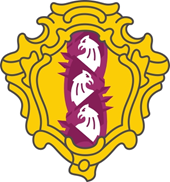 МУНИЦИПАЛЬНЫЙ СОВЕТВНУТРИГОРОДСКОГО МУНИЦИПАЛЬНОГО ОБРАЗОВАНИЯ       САНКТ-ПЕТЕРБУРГАМУНИЦИПАЛЬНЫЙ ОКРУГ ДВОРЦОВЫЙ ОКРУГшестой созывПРОЕКТ                                                    РЕШЕНИЕ				          № ____ О  продаже  имущества (плитка «Габбро-диабаз»  внутригородского муниципального   образования   Санкт-Петербурга муниципальный округ Дворцовый округРуководствуясь Федеральным законом от 06.10.2003 года №131-ФЗ «Об общих принципах организации местного самоуправления в Российской Федерации», в соответствии со статьи 23 Устава внутригородского муниципального образования Санкт-Петербурга муниципальный округ Дворцовый округ, Положением о порядке управления и распоряжения имуществом, находящимся в муниципальной собственности МО МО Дворцовый округ, утвержденным решением совета депутатов МО МО Дворцовый округ № 58 от 18 марта 2015 года,  муниципальный совет МО МО Дворцовый округ (протокол от ________________  №_____):Р Е Ш И Л: 1. Предоставить Местной администрации МО МО Дворцовый округ право продажи имущества плитка «Габбро-диабаз», балансовой стоимостью  2 299 500 руб. 00 коп.2. Местной администрации МО МО Дворцовый округ:2.1. Продажу  имущества, указанного в пункте 1 настоящего решения, осуществить с использованием публичных процедур и выступить организатором торгов и продавцом имущества.2.2. Начальную цену продажи на торгах имущества, указанного в пункте 1. настоящего решения, установить в соответствии с законодательством Российской Федерации об оценочной деятельности.2.3. После заключения договора купли-продажи плитки «Габбро-диабаз» (указанного в пункте 1 настоящего решения) и зачисления денежных средств на расчетный счет муниципального образования, снять реализованное имущество с баланса муниципального образования в установленном законом порядке.3.Контроль за исполнением настоящего решения возложить на главу местной администрации внутригородского муниципального образования Санкт-Петербурга муниципальный округ Дворцовый округ.4.Настоящее решение вступает в силу со дня его официального опубликования. Глава муниципального образования,исполняющий полномочия председателямуниципального Совета                                                                                    М.В. Бисерова